LINCOLNSHIRE ICB STANDARD OPERATING PROCEDUREFOR THE USE OFTELEHEALTH MONITORING RESIDENTIAL HOMEDIGITAL TABLET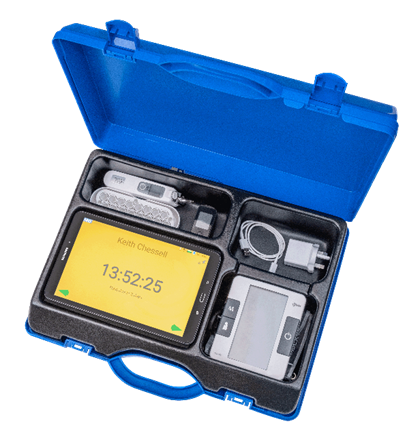 ContentsContentsContentsContentsContents           Definition of key terms	           Definition of key terms	           Definition of key terms	Page 21.	Introduction	1.	Introduction	1.	Introduction	Page 32.	Purpose and vision	2.	Purpose and vision	2.	Purpose and vision	Page 53.	Outline of the digital tablet and cloud based software	3.	Outline of the digital tablet and cloud based software	3.	Outline of the digital tablet and cloud based software	Page 54.	Roles and Responsibilities	4.	Roles and Responsibilities	4.	Roles and Responsibilities	Page 75.	Governance	5.	Governance	5.	Governance	Page 86.	Training	6.	Training	6.	Training	Page 97.	Managing Equipment	7.	Managing Equipment	7.	Managing Equipment	Page 10Definition of key terms:Definition of key terms:Definition of key terms:Definition of key terms:Definition of key terms:Abbey Pain ScoreAbbey Pain ScoreA measurement tool for pain for people with dementia who cannot verbalise.A measurement tool for pain for people with dementia who cannot verbalise.A measurement tool for pain for people with dementia who cannot verbalise.Residential HomeResidential HomeIncludes Residential care and Nursing Homes.Includes Residential care and Nursing Homes.Includes Residential care and Nursing Homes.Cloud based systemCloud based systemA place where shared information is stored and shared to other professionals.A place where shared information is stored and shared to other professionals.A place where shared information is stored and shared to other professionals.Digital TabletDigital TabletA wireless portable personal computer with touchscreen.A wireless portable personal computer with touchscreen.A wireless portable personal computer with touchscreen.Health Care ProfessionalHealth Care ProfessionalThis would cover a range of health care professionals across the health care field including GP, Nurses, Geriatrician, and Dietician, pharmacist, paramedic, occupational therapist, and physio therapist.This would cover a range of health care professionals across the health care field including GP, Nurses, Geriatrician, and Dietician, pharmacist, paramedic, occupational therapist, and physio therapist.This would cover a range of health care professionals across the health care field including GP, Nurses, Geriatrician, and Dietician, pharmacist, paramedic, occupational therapist, and physio therapist.Infection Prevention and Control (IPC)Infection Prevention and Control (IPC)Team to help you meet CQC requirements, reduce healthcare associated infection and hospital admission.Team to help you meet CQC requirements, reduce healthcare associated infection and hospital admission.Team to help you meet CQC requirements, reduce healthcare associated infection and hospital admission.LinCA – Lincolnshire Care AssociationLinCA – Lincolnshire Care AssociationLinCA aims to support and enable Professional Carer’s to deliver effective, sustainable services with quality, person-center outcomes for those who use them, and to respond in a dynamic way to changes in the wider health and care system.LinCA aims to support and enable Professional Carer’s to deliver effective, sustainable services with quality, person-center outcomes for those who use them, and to respond in a dynamic way to changes in the wider health and care system.LinCA aims to support and enable Professional Carer’s to deliver effective, sustainable services with quality, person-center outcomes for those who use them, and to respond in a dynamic way to changes in the wider health and care system.Lincolnshire ICB - Integrated care boardLincolnshire ICB - Integrated care boardAn NHS organisation which commissions health services for the population of Lincolnshire.An NHS organisation which commissions health services for the population of Lincolnshire.An NHS organisation which commissions health services for the population of Lincolnshire.Multi Disciplinary TeamMulti Disciplinary TeamCollection of professionals from all sectors of health and social care to care plan patient needs from a holistic approach.Collection of professionals from all sectors of health and social care to care plan patient needs from a holistic approach.Collection of professionals from all sectors of health and social care to care plan patient needs from a holistic approach.MUST– Malnutrition Universal Screening ToolMUST– Malnutrition Universal Screening ToolA 5-step screening tool to identify adults who are malnourished, at risk, or are obese.A 5-step screening tool to identify adults who are malnourished, at risk, or are obese.A 5-step screening tool to identify adults who are malnourished, at risk, or are obese.NEWS2 - National Early Warning ScoreNEWS2 - National Early Warning ScoreA combination of 6 physiological measurements that determines clinical risk (NEWS2 table utilised)A combination of 6 physiological measurements that determines clinical risk (NEWS2 table utilised)A combination of 6 physiological measurements that determines clinical risk (NEWS2 table utilised)Professional CarerProfessional CarerA Professional Carer is referred as the person providing care to the resident and for the purpose of the tablet will usually be the employed carer in the Residential or Nursing Home.A Professional Carer is referred as the person providing care to the resident and for the purpose of the tablet will usually be the employed carer in the Residential or Nursing Home.A Professional Carer is referred as the person providing care to the resident and for the purpose of the tablet will usually be the employed carer in the Residential or Nursing Home.Resident Resident An individual residing in the Residential/Nursing Home setting.An individual residing in the Residential/Nursing Home setting.An individual residing in the Residential/Nursing Home setting.SBARDSituation, Background, Assessment, Recommendation andDecisionSBARDSituation, Background, Assessment, Recommendation andDecisionSBARD consists of standardised prompt questions in five sections to ensure that staff are sharing concise and focused information. It allows staff to communicate assertively and effectively, reducing the need for repetition and the likelihood for errors.SBARD consists of standardised prompt questions in five sections to ensure that staff are sharing concise and focused information. It allows staff to communicate assertively and effectively, reducing the need for repetition and the likelihood for errors.SBARD consists of standardised prompt questions in five sections to ensure that staff are sharing concise and focused information. It allows staff to communicate assertively and effectively, reducing the need for repetition and the likelihood for errors.Telehealth providerTelehealth providerTelehealth Monitoring creatorsTelehealth Monitoring creatorsTelehealth Monitoring creatorsTelehealthTelehealthA solution providing with a means of collecting health information about residents using telecommunications to transmit the information. May be used to manage long term conditions.A solution providing with a means of collecting health information about residents using telecommunications to transmit the information. May be used to manage long term conditions.A solution providing with a means of collecting health information about residents using telecommunications to transmit the information. May be used to manage long term conditions.Telehealth Monitoring KitTelehealth Monitoring KitName of the Telehealth kitName of the Telehealth kitName of the Telehealth kit1.1.IntroductionThe objective of this standard operating procedure is to provide guidance on the introduction and operational process of using Telehealth Monitoring, telehealth digital solution, within Residential Homes and with the EHCH MDT.The Telehealth Monitoring kit should only be used when instructed by a Health Care Professional (1.2 and 1.3), unless a resident is showing signs of deterioration or has stated that they are unwell (1.4) when the results are shared with the Health Care Professional.Consent must always be given, where consent cannot be given mental capacity assessment must be completed.IntroductionThe objective of this standard operating procedure is to provide guidance on the introduction and operational process of using Telehealth Monitoring, telehealth digital solution, within Residential Homes and with the EHCH MDT.The Telehealth Monitoring kit should only be used when instructed by a Health Care Professional (1.2 and 1.3), unless a resident is showing signs of deterioration or has stated that they are unwell (1.4) when the results are shared with the Health Care Professional.Consent must always be given, where consent cannot be given mental capacity assessment must be completed.IntroductionThe objective of this standard operating procedure is to provide guidance on the introduction and operational process of using Telehealth Monitoring, telehealth digital solution, within Residential Homes and with the EHCH MDT.The Telehealth Monitoring kit should only be used when instructed by a Health Care Professional (1.2 and 1.3), unless a resident is showing signs of deterioration or has stated that they are unwell (1.4) when the results are shared with the Health Care Professional.Consent must always be given, where consent cannot be given mental capacity assessment must be completed.IntroductionThe objective of this standard operating procedure is to provide guidance on the introduction and operational process of using Telehealth Monitoring, telehealth digital solution, within Residential Homes and with the EHCH MDT.The Telehealth Monitoring kit should only be used when instructed by a Health Care Professional (1.2 and 1.3), unless a resident is showing signs of deterioration or has stated that they are unwell (1.4) when the results are shared with the Health Care Professional.Consent must always be given, where consent cannot be given mental capacity assessment must be completed.IntroductionThe objective of this standard operating procedure is to provide guidance on the introduction and operational process of using Telehealth Monitoring, telehealth digital solution, within Residential Homes and with the EHCH MDT.The Telehealth Monitoring kit should only be used when instructed by a Health Care Professional (1.2 and 1.3), unless a resident is showing signs of deterioration or has stated that they are unwell (1.4) when the results are shared with the Health Care Professional.Consent must always be given, where consent cannot be given mental capacity assessment must be completed.1.11.1Pathways – Driven by clinical need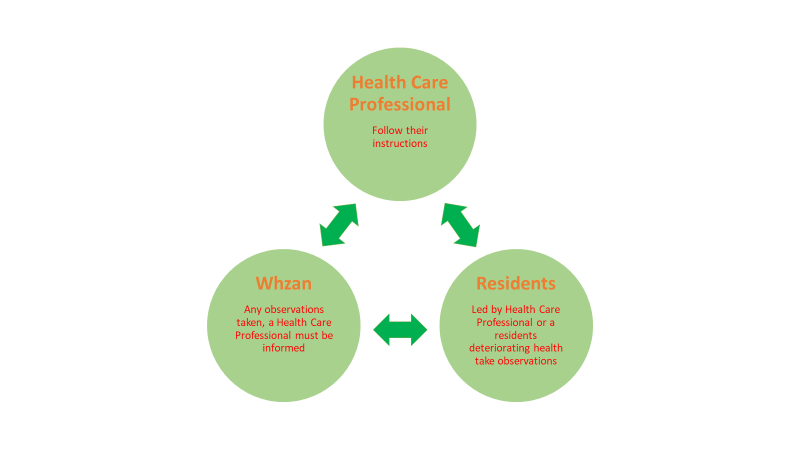 The pathway triangle can start at any point and flow in either direction but cannot be broken and must be completed once started.Pathways – Driven by clinical needThe pathway triangle can start at any point and flow in either direction but cannot be broken and must be completed once started.Pathways – Driven by clinical needThe pathway triangle can start at any point and flow in either direction but cannot be broken and must be completed once started.Pathways – Driven by clinical needThe pathway triangle can start at any point and flow in either direction but cannot be broken and must be completed once started.Pathways – Driven by clinical needThe pathway triangle can start at any point and flow in either direction but cannot be broken and must be completed once started.1.21.2Baseline Pathway - To record an essential health observation on a new resident or a resident returning from respite or hospital, maximum of 24 hours before MDT to set a baseline.Baseline Pathway - To record an essential health observation on a new resident or a resident returning from respite or hospital, maximum of 24 hours before MDT to set a baseline.Baseline Pathway - To record an essential health observation on a new resident or a resident returning from respite or hospital, maximum of 24 hours before MDT to set a baseline.Baseline Pathway - To record an essential health observation on a new resident or a resident returning from respite or hospital, maximum of 24 hours before MDT to set a baseline.Baseline Pathway - To record an essential health observation on a new resident or a resident returning from respite or hospital, maximum of 24 hours before MDT to set a baseline.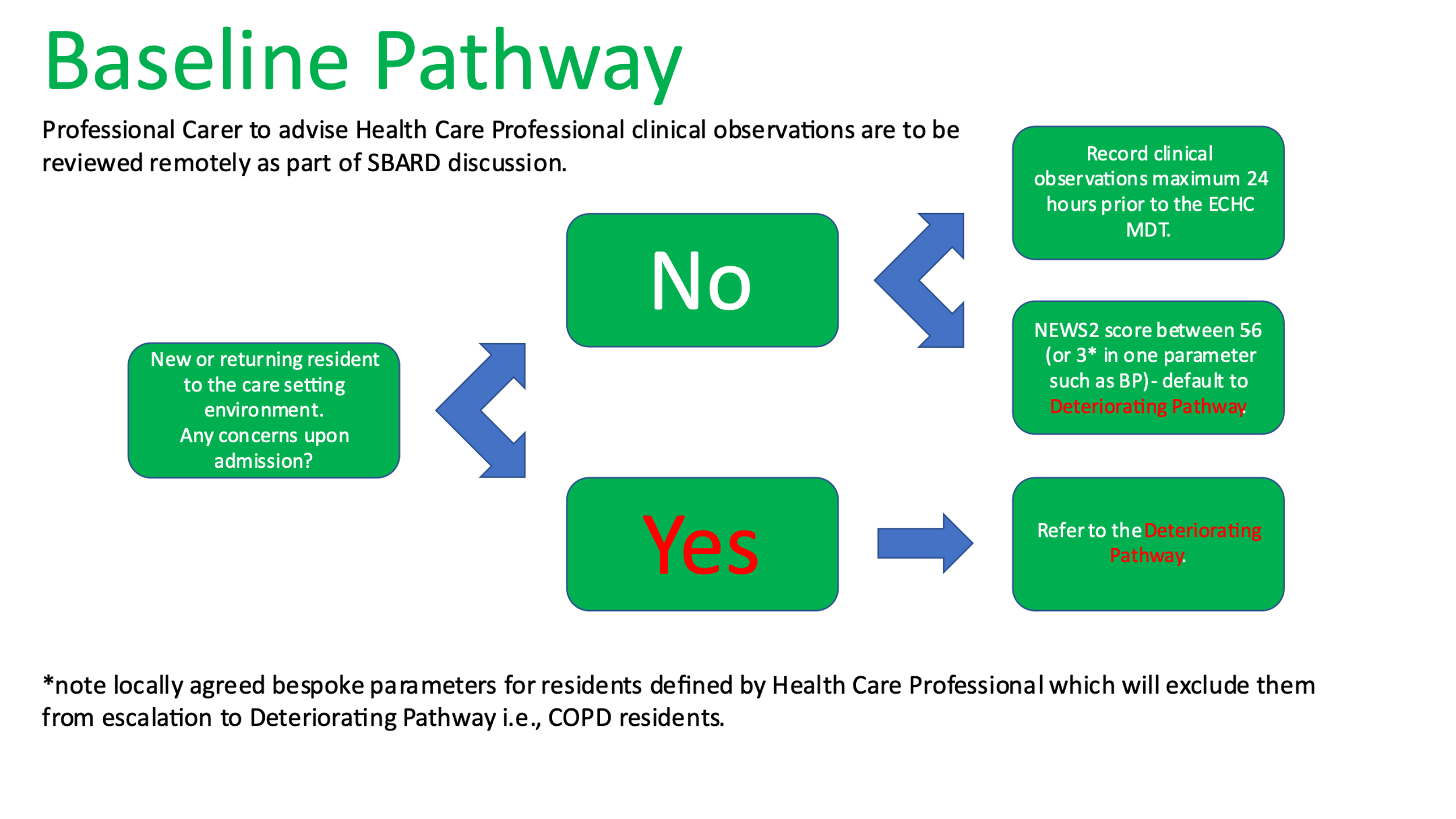 1.31.3Review Pathway, Clinical agreed review between Residential Home and PCN. For example, annual diabetic review, newly commencing medication, hypertension review  Review Pathway, Clinical agreed review between Residential Home and PCN. For example, annual diabetic review, newly commencing medication, hypertension review  Review Pathway, Clinical agreed review between Residential Home and PCN. For example, annual diabetic review, newly commencing medication, hypertension review  Review Pathway, Clinical agreed review between Residential Home and PCN. For example, annual diabetic review, newly commencing medication, hypertension review  Review Pathway, Clinical agreed review between Residential Home and PCN. For example, annual diabetic review, newly commencing medication, hypertension review  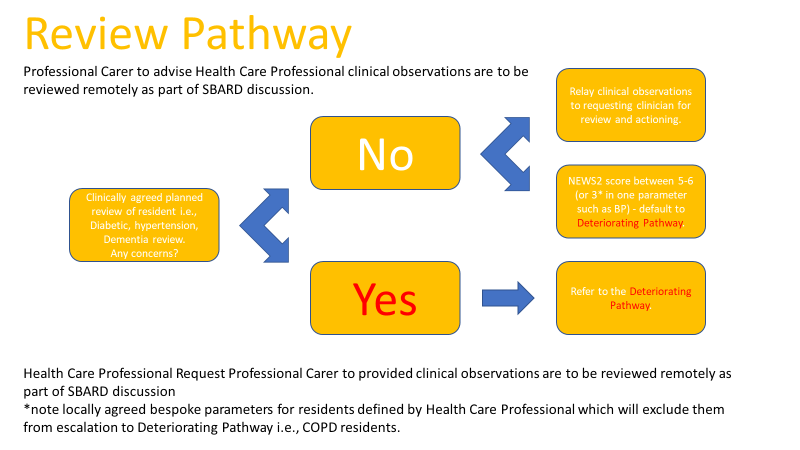 1.41.4Deteriorating Pathway, To seek clinical advice if a resident health has deteriorated utlising SBARD and Telehealth Monitoring to provide information to support the reviewing clinician decision. For example CAS,111,999Deteriorating Pathway, To seek clinical advice if a resident health has deteriorated utlising SBARD and Telehealth Monitoring to provide information to support the reviewing clinician decision. For example CAS,111,999Deteriorating Pathway, To seek clinical advice if a resident health has deteriorated utlising SBARD and Telehealth Monitoring to provide information to support the reviewing clinician decision. For example CAS,111,999Deteriorating Pathway, To seek clinical advice if a resident health has deteriorated utlising SBARD and Telehealth Monitoring to provide information to support the reviewing clinician decision. For example CAS,111,999Deteriorating Pathway, To seek clinical advice if a resident health has deteriorated utlising SBARD and Telehealth Monitoring to provide information to support the reviewing clinician decision. For example CAS,111,999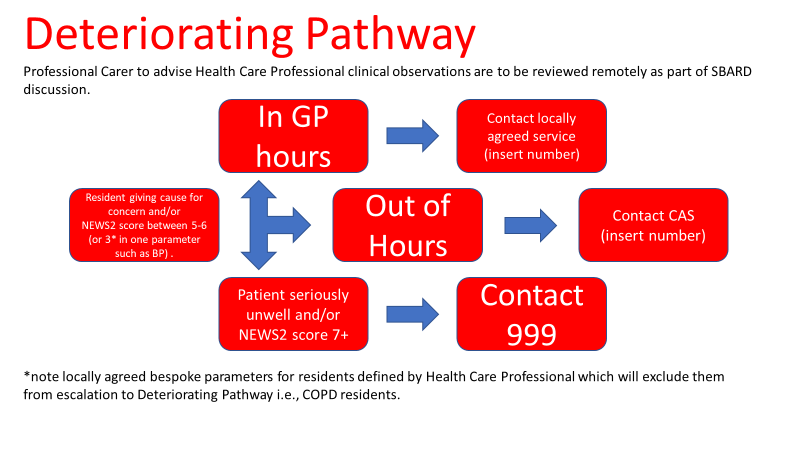 1.51.5The use of Telehealth Monitoring should not replace common sense judgement with regards to existing escalation protocols for unwell Residential Home residents requiring urgent attention.Any ReSPECT plan or Advance Care and Plan in place must be followed.The use of Telehealth Monitoring should not replace common sense judgement with regards to existing escalation protocols for unwell Residential Home residents requiring urgent attention.Any ReSPECT plan or Advance Care and Plan in place must be followed.The use of Telehealth Monitoring should not replace common sense judgement with regards to existing escalation protocols for unwell Residential Home residents requiring urgent attention.Any ReSPECT plan or Advance Care and Plan in place must be followed.The use of Telehealth Monitoring should not replace common sense judgement with regards to existing escalation protocols for unwell Residential Home residents requiring urgent attention.Any ReSPECT plan or Advance Care and Plan in place must be followed.The use of Telehealth Monitoring should not replace common sense judgement with regards to existing escalation protocols for unwell Residential Home residents requiring urgent attention.Any ReSPECT plan or Advance Care and Plan in place must be followed.2.2.Purpose and visionPurpose and visionPurpose and visionPurpose and visionPurpose and vision2.12.1To introduce Telehealth Monitoring into the Health and Social environments to enhance collaborative working to ensure a standardised assessment of clients improving clinical health outcome decision making.To introduce Telehealth Monitoring into the Health and Social environments to enhance collaborative working to ensure a standardised assessment of clients improving clinical health outcome decision making.To introduce Telehealth Monitoring into the Health and Social environments to enhance collaborative working to ensure a standardised assessment of clients improving clinical health outcome decision making.To introduce Telehealth Monitoring into the Health and Social environments to enhance collaborative working to ensure a standardised assessment of clients improving clinical health outcome decision making.To introduce Telehealth Monitoring into the Health and Social environments to enhance collaborative working to ensure a standardised assessment of clients improving clinical health outcome decision making.2.22.2To provide guidance in Telehealth Monitoring implementation with the ability to standardise and audit:Professional Carer training and competency maintenanceHealth Care Professional remote access and responsibility to review dataGovernance i.e., IPC Use and maintenance of equipmentAssessment tools i.e., NEWS2Escalation pathwaysTo provide guidance in Telehealth Monitoring implementation with the ability to standardise and audit:Professional Carer training and competency maintenanceHealth Care Professional remote access and responsibility to review dataGovernance i.e., IPC Use and maintenance of equipmentAssessment tools i.e., NEWS2Escalation pathwaysTo provide guidance in Telehealth Monitoring implementation with the ability to standardise and audit:Professional Carer training and competency maintenanceHealth Care Professional remote access and responsibility to review dataGovernance i.e., IPC Use and maintenance of equipmentAssessment tools i.e., NEWS2Escalation pathwaysTo provide guidance in Telehealth Monitoring implementation with the ability to standardise and audit:Professional Carer training and competency maintenanceHealth Care Professional remote access and responsibility to review dataGovernance i.e., IPC Use and maintenance of equipmentAssessment tools i.e., NEWS2Escalation pathwaysTo provide guidance in Telehealth Monitoring implementation with the ability to standardise and audit:Professional Carer training and competency maintenanceHealth Care Professional remote access and responsibility to review dataGovernance i.e., IPC Use and maintenance of equipmentAssessment tools i.e., NEWS2Escalation pathways3.3.Outline of the digital tablet and cloud-based software Outline of the digital tablet and cloud-based software Outline of the digital tablet and cloud-based software Outline of the digital tablet and cloud-based software Outline of the digital tablet and cloud-based software 3.1	3.1	The digital tablet, used in Telehealth Monitoring, which incorporates software that can be used to monitor residents’ health and wellbeing. The tablet is provided with observational equipment, Sp02 Monitor (Oximeter) including Heart rateBlood pressure monitor including Heart rateThermometer (additional thermometer caps can be ordered from LinCA)Telehealth Monitoring has Bluetooth capability that transmits the readings directly to the tablet. Respiration rate observations need to be carried out manually, the relevant training is provided by TELEHEALTH MONITORING and LinCA (section 6). The digital tablet, used in Telehealth Monitoring, which incorporates software that can be used to monitor residents’ health and wellbeing. The tablet is provided with observational equipment, Sp02 Monitor (Oximeter) including Heart rateBlood pressure monitor including Heart rateThermometer (additional thermometer caps can be ordered from LinCA)Telehealth Monitoring has Bluetooth capability that transmits the readings directly to the tablet. Respiration rate observations need to be carried out manually, the relevant training is provided by TELEHEALTH MONITORING and LinCA (section 6). The digital tablet, used in Telehealth Monitoring, which incorporates software that can be used to monitor residents’ health and wellbeing. The tablet is provided with observational equipment, Sp02 Monitor (Oximeter) including Heart rateBlood pressure monitor including Heart rateThermometer (additional thermometer caps can be ordered from LinCA)Telehealth Monitoring has Bluetooth capability that transmits the readings directly to the tablet. Respiration rate observations need to be carried out manually, the relevant training is provided by TELEHEALTH MONITORING and LinCA (section 6). The digital tablet, used in Telehealth Monitoring, which incorporates software that can be used to monitor residents’ health and wellbeing. The tablet is provided with observational equipment, Sp02 Monitor (Oximeter) including Heart rateBlood pressure monitor including Heart rateThermometer (additional thermometer caps can be ordered from LinCA)Telehealth Monitoring has Bluetooth capability that transmits the readings directly to the tablet. Respiration rate observations need to be carried out manually, the relevant training is provided by TELEHEALTH MONITORING and LinCA (section 6). The digital tablet, used in Telehealth Monitoring, which incorporates software that can be used to monitor residents’ health and wellbeing. The tablet is provided with observational equipment, Sp02 Monitor (Oximeter) including Heart rateBlood pressure monitor including Heart rateThermometer (additional thermometer caps can be ordered from LinCA)Telehealth Monitoring has Bluetooth capability that transmits the readings directly to the tablet. Respiration rate observations need to be carried out manually, the relevant training is provided by TELEHEALTH MONITORING and LinCA (section 6). 3.2	3.2	The tablet has the following elements incorporated3.6 - Abbey Pain Score3.7 - Is My Resident Unwell 3.8 - MUST - Malnutrition Universal Screening Tool3.9 - NEWS2 - National Early Warning Score 3.10 - SBARD - Situation, Background, Assessment, Recommendation and Decision The tablet has the following elements incorporated3.6 - Abbey Pain Score3.7 - Is My Resident Unwell 3.8 - MUST - Malnutrition Universal Screening Tool3.9 - NEWS2 - National Early Warning Score 3.10 - SBARD - Situation, Background, Assessment, Recommendation and Decision The tablet has the following elements incorporated3.6 - Abbey Pain Score3.7 - Is My Resident Unwell 3.8 - MUST - Malnutrition Universal Screening Tool3.9 - NEWS2 - National Early Warning Score 3.10 - SBARD - Situation, Background, Assessment, Recommendation and Decision The tablet has the following elements incorporated3.6 - Abbey Pain Score3.7 - Is My Resident Unwell 3.8 - MUST - Malnutrition Universal Screening Tool3.9 - NEWS2 - National Early Warning Score 3.10 - SBARD - Situation, Background, Assessment, Recommendation and Decision The tablet has the following elements incorporated3.6 - Abbey Pain Score3.7 - Is My Resident Unwell 3.8 - MUST - Malnutrition Universal Screening Tool3.9 - NEWS2 - National Early Warning Score 3.10 - SBARD - Situation, Background, Assessment, Recommendation and Decision 3.33.3Other elements and equipment of the Telehealth Monitoring kit can be found in appendices A1 and A2 these elements and equipment can only be used following the instructions from the EHCH MDT or other Health Care Professional. Other elements and equipment of the Telehealth Monitoring kit can be found in appendices A1 and A2 these elements and equipment can only be used following the instructions from the EHCH MDT or other Health Care Professional. Other elements and equipment of the Telehealth Monitoring kit can be found in appendices A1 and A2 these elements and equipment can only be used following the instructions from the EHCH MDT or other Health Care Professional. Other elements and equipment of the Telehealth Monitoring kit can be found in appendices A1 and A2 these elements and equipment can only be used following the instructions from the EHCH MDT or other Health Care Professional. Other elements and equipment of the Telehealth Monitoring kit can be found in appendices A1 and A2 these elements and equipment can only be used following the instructions from the EHCH MDT or other Health Care Professional. 3.4	3.4	Once the resident’s clinical observations are recorded on the digital tablet, utlise as per pathway 1.2, 1.3 and 1.4 Health Care Professional advise will be provided for the ongoing care of the resident.Once the resident’s clinical observations are recorded on the digital tablet, utlise as per pathway 1.2, 1.3 and 1.4 Health Care Professional advise will be provided for the ongoing care of the resident.Once the resident’s clinical observations are recorded on the digital tablet, utlise as per pathway 1.2, 1.3 and 1.4 Health Care Professional advise will be provided for the ongoing care of the resident.Once the resident’s clinical observations are recorded on the digital tablet, utlise as per pathway 1.2, 1.3 and 1.4 Health Care Professional advise will be provided for the ongoing care of the resident.Once the resident’s clinical observations are recorded on the digital tablet, utlise as per pathway 1.2, 1.3 and 1.4 Health Care Professional advise will be provided for the ongoing care of the resident.3.53.5Abbey Pain ScoreThe Abbey Pain Scale is an instrument designed to assist in the assessment of pain in patients who are unable to clearly articulate their needs.Abbey Pain ScoreThe Abbey Pain Scale is an instrument designed to assist in the assessment of pain in patients who are unable to clearly articulate their needs.Abbey Pain ScoreThe Abbey Pain Scale is an instrument designed to assist in the assessment of pain in patients who are unable to clearly articulate their needs.Abbey Pain ScoreThe Abbey Pain Scale is an instrument designed to assist in the assessment of pain in patients who are unable to clearly articulate their needs.Abbey Pain ScoreThe Abbey Pain Scale is an instrument designed to assist in the assessment of pain in patients who are unable to clearly articulate their needs.3.63.6Is My Resident Unwell This communication tool assists staff in recognising signs and will assist in recording a set of observations of residents. The resource is a structured communication tool which looks at and records soft signs, to be used in conjunction with NEWS2. Is My Resident Unwell This communication tool assists staff in recognising signs and will assist in recording a set of observations of residents. The resource is a structured communication tool which looks at and records soft signs, to be used in conjunction with NEWS2. Is My Resident Unwell This communication tool assists staff in recognising signs and will assist in recording a set of observations of residents. The resource is a structured communication tool which looks at and records soft signs, to be used in conjunction with NEWS2. Is My Resident Unwell This communication tool assists staff in recognising signs and will assist in recording a set of observations of residents. The resource is a structured communication tool which looks at and records soft signs, to be used in conjunction with NEWS2. Is My Resident Unwell This communication tool assists staff in recognising signs and will assist in recording a set of observations of residents. The resource is a structured communication tool which looks at and records soft signs, to be used in conjunction with NEWS2. 3.73.7MUSTIs a five-step screening tool to identify adults, who are malnourished, at risk of malnutrition (undernutrition), or obese. It also includes management guidelines which can be used to develop a care plan and can be used by all care workers.MUSTIs a five-step screening tool to identify adults, who are malnourished, at risk of malnutrition (undernutrition), or obese. It also includes management guidelines which can be used to develop a care plan and can be used by all care workers.MUSTIs a five-step screening tool to identify adults, who are malnourished, at risk of malnutrition (undernutrition), or obese. It also includes management guidelines which can be used to develop a care plan and can be used by all care workers.MUSTIs a five-step screening tool to identify adults, who are malnourished, at risk of malnutrition (undernutrition), or obese. It also includes management guidelines which can be used to develop a care plan and can be used by all care workers.MUSTIs a five-step screening tool to identify adults, who are malnourished, at risk of malnutrition (undernutrition), or obese. It also includes management guidelines which can be used to develop a care plan and can be used by all care workers.3.7.13.7.1Clinical Outcomes of MUST:MUST promotes multidisciplinary care and responsibility, with consequent improvements in clinical outcomes. Early recognition of malnutrition risk, or deterioration in nutritional status and appropriate care pathway to ensure risk factors are acted upon. Better nutritional care for patients, resulting in reduction in the health risks associated with malnutrition.Clinical Outcomes of MUST:MUST promotes multidisciplinary care and responsibility, with consequent improvements in clinical outcomes. Early recognition of malnutrition risk, or deterioration in nutritional status and appropriate care pathway to ensure risk factors are acted upon. Better nutritional care for patients, resulting in reduction in the health risks associated with malnutrition.Clinical Outcomes of MUST:MUST promotes multidisciplinary care and responsibility, with consequent improvements in clinical outcomes. Early recognition of malnutrition risk, or deterioration in nutritional status and appropriate care pathway to ensure risk factors are acted upon. Better nutritional care for patients, resulting in reduction in the health risks associated with malnutrition.Clinical Outcomes of MUST:MUST promotes multidisciplinary care and responsibility, with consequent improvements in clinical outcomes. Early recognition of malnutrition risk, or deterioration in nutritional status and appropriate care pathway to ensure risk factors are acted upon. Better nutritional care for patients, resulting in reduction in the health risks associated with malnutrition.Clinical Outcomes of MUST:MUST promotes multidisciplinary care and responsibility, with consequent improvements in clinical outcomes. Early recognition of malnutrition risk, or deterioration in nutritional status and appropriate care pathway to ensure risk factors are acted upon. Better nutritional care for patients, resulting in reduction in the health risks associated with malnutrition.3.83.8NEWS2 Uses six physiological measurements to determine the level of sepsis risk:Respiratory Rate Oxygen SaturationsSystolic Blood PressurePulse RateLevel of Consciousness or new confusionTemperatureNEWS2 Uses six physiological measurements to determine the level of sepsis risk:Respiratory Rate Oxygen SaturationsSystolic Blood PressurePulse RateLevel of Consciousness or new confusionTemperatureNEWS2 Uses six physiological measurements to determine the level of sepsis risk:Respiratory Rate Oxygen SaturationsSystolic Blood PressurePulse RateLevel of Consciousness or new confusionTemperatureNEWS2 Uses six physiological measurements to determine the level of sepsis risk:Respiratory Rate Oxygen SaturationsSystolic Blood PressurePulse RateLevel of Consciousness or new confusionTemperatureNEWS2 Uses six physiological measurements to determine the level of sepsis risk:Respiratory Rate Oxygen SaturationsSystolic Blood PressurePulse RateLevel of Consciousness or new confusionTemperature3.8.13.8.1A score is allocated to each parameter as they are measured, with the magnitude of the score reflecting how extreme the parameter varies from the norm. The score is then aggregated and uplifted by 2 points for people requiring supplemental oxygen to maintain their recommended oxygen saturation.This is a pragmatic approach, with a key emphasis on system-wide standardisation and the use of physiological parameters that are already routinely measured in NHS hospitals and in prehospital care, recorded on a standardised clinical chart.A score is allocated to each parameter as they are measured, with the magnitude of the score reflecting how extreme the parameter varies from the norm. The score is then aggregated and uplifted by 2 points for people requiring supplemental oxygen to maintain their recommended oxygen saturation.This is a pragmatic approach, with a key emphasis on system-wide standardisation and the use of physiological parameters that are already routinely measured in NHS hospitals and in prehospital care, recorded on a standardised clinical chart.A score is allocated to each parameter as they are measured, with the magnitude of the score reflecting how extreme the parameter varies from the norm. The score is then aggregated and uplifted by 2 points for people requiring supplemental oxygen to maintain their recommended oxygen saturation.This is a pragmatic approach, with a key emphasis on system-wide standardisation and the use of physiological parameters that are already routinely measured in NHS hospitals and in prehospital care, recorded on a standardised clinical chart.A score is allocated to each parameter as they are measured, with the magnitude of the score reflecting how extreme the parameter varies from the norm. The score is then aggregated and uplifted by 2 points for people requiring supplemental oxygen to maintain their recommended oxygen saturation.This is a pragmatic approach, with a key emphasis on system-wide standardisation and the use of physiological parameters that are already routinely measured in NHS hospitals and in prehospital care, recorded on a standardised clinical chart.A score is allocated to each parameter as they are measured, with the magnitude of the score reflecting how extreme the parameter varies from the norm. The score is then aggregated and uplifted by 2 points for people requiring supplemental oxygen to maintain their recommended oxygen saturation.This is a pragmatic approach, with a key emphasis on system-wide standardisation and the use of physiological parameters that are already routinely measured in NHS hospitals and in prehospital care, recorded on a standardised clinical chart.3.8.23.8.2This score is shared with a Health Care Professional so that early recognition of a deteriorating resident is established, and the appropriate support is given.This score is shared with a Health Care Professional so that early recognition of a deteriorating resident is established, and the appropriate support is given.This score is shared with a Health Care Professional so that early recognition of a deteriorating resident is established, and the appropriate support is given.This score is shared with a Health Care Professional so that early recognition of a deteriorating resident is established, and the appropriate support is given.This score is shared with a Health Care Professional so that early recognition of a deteriorating resident is established, and the appropriate support is given.3.9	3.9	SBARD (Situation, Background, Assessment, Recommendation and Decision)           Situation - Identify yourself, Identify the resident/client by name and the reason for the call, Describe your concern.Background - What long-term illness does the resident/client have? Provide a list of current medication.Assessment - What are the resident/clients’ vital signs, NEWS2 score and other relevant information? What actions (if any) have you taken already?Recommendation - Explain what is needed – be specific about request and time frame.Decision - What, When and How any decisions have been agreed based on the S-B-A-R, write down any instructions and remember to add a time and date when they   had been requested, document any actions undertaken.SBARD (Situation, Background, Assessment, Recommendation and Decision)           Situation - Identify yourself, Identify the resident/client by name and the reason for the call, Describe your concern.Background - What long-term illness does the resident/client have? Provide a list of current medication.Assessment - What are the resident/clients’ vital signs, NEWS2 score and other relevant information? What actions (if any) have you taken already?Recommendation - Explain what is needed – be specific about request and time frame.Decision - What, When and How any decisions have been agreed based on the S-B-A-R, write down any instructions and remember to add a time and date when they   had been requested, document any actions undertaken.SBARD (Situation, Background, Assessment, Recommendation and Decision)           Situation - Identify yourself, Identify the resident/client by name and the reason for the call, Describe your concern.Background - What long-term illness does the resident/client have? Provide a list of current medication.Assessment - What are the resident/clients’ vital signs, NEWS2 score and other relevant information? What actions (if any) have you taken already?Recommendation - Explain what is needed – be specific about request and time frame.Decision - What, When and How any decisions have been agreed based on the S-B-A-R, write down any instructions and remember to add a time and date when they   had been requested, document any actions undertaken.SBARD (Situation, Background, Assessment, Recommendation and Decision)           Situation - Identify yourself, Identify the resident/client by name and the reason for the call, Describe your concern.Background - What long-term illness does the resident/client have? Provide a list of current medication.Assessment - What are the resident/clients’ vital signs, NEWS2 score and other relevant information? What actions (if any) have you taken already?Recommendation - Explain what is needed – be specific about request and time frame.Decision - What, When and How any decisions have been agreed based on the S-B-A-R, write down any instructions and remember to add a time and date when they   had been requested, document any actions undertaken.SBARD (Situation, Background, Assessment, Recommendation and Decision)           Situation - Identify yourself, Identify the resident/client by name and the reason for the call, Describe your concern.Background - What long-term illness does the resident/client have? Provide a list of current medication.Assessment - What are the resident/clients’ vital signs, NEWS2 score and other relevant information? What actions (if any) have you taken already?Recommendation - Explain what is needed – be specific about request and time frame.Decision - What, When and How any decisions have been agreed based on the S-B-A-R, write down any instructions and remember to add a time and date when they   had been requested, document any actions undertaken.3.103.10If one or more of the elements from 3.3 are performed on the tablet, the following steps in alignment with the escalation tools 1.2, 1.3 and 1.4 must be completed, in line with a resident’s emergency health care plan where appropriate.If one or more of the elements from 3.3 are performed on the tablet, the following steps in alignment with the escalation tools 1.2, 1.3 and 1.4 must be completed, in line with a resident’s emergency health care plan where appropriate.If one or more of the elements from 3.3 are performed on the tablet, the following steps in alignment with the escalation tools 1.2, 1.3 and 1.4 must be completed, in line with a resident’s emergency health care plan where appropriate.If one or more of the elements from 3.3 are performed on the tablet, the following steps in alignment with the escalation tools 1.2, 1.3 and 1.4 must be completed, in line with a resident’s emergency health care plan where appropriate.If one or more of the elements from 3.3 are performed on the tablet, the following steps in alignment with the escalation tools 1.2, 1.3 and 1.4 must be completed, in line with a resident’s emergency health care plan where appropriate.3.113.11Once all information is uploaded to Telehealth Monitoring cloud-based system, the Residential Home, alongside other Health Care Professional responsible for the resident’s care can access the information by logging on to the web-based portal and using their log in details and a secure password provided, or the Lincolnshire Care Portal (based on access rights).Once all information is uploaded to Telehealth Monitoring cloud-based system, the Residential Home, alongside other Health Care Professional responsible for the resident’s care can access the information by logging on to the web-based portal and using their log in details and a secure password provided, or the Lincolnshire Care Portal (based on access rights).Once all information is uploaded to Telehealth Monitoring cloud-based system, the Residential Home, alongside other Health Care Professional responsible for the resident’s care can access the information by logging on to the web-based portal and using their log in details and a secure password provided, or the Lincolnshire Care Portal (based on access rights).Once all information is uploaded to Telehealth Monitoring cloud-based system, the Residential Home, alongside other Health Care Professional responsible for the resident’s care can access the information by logging on to the web-based portal and using their log in details and a secure password provided, or the Lincolnshire Care Portal (based on access rights).Once all information is uploaded to Telehealth Monitoring cloud-based system, the Residential Home, alongside other Health Care Professional responsible for the resident’s care can access the information by logging on to the web-based portal and using their log in details and a secure password provided, or the Lincolnshire Care Portal (based on access rights).3.123.12Login details can be provided by LinCA, along with training guides, as part of the initial induction training and as each new Residential Home, MDT or Health Care Professional.Login details can be provided by LinCA, along with training guides, as part of the initial induction training and as each new Residential Home, MDT or Health Care Professional.Login details can be provided by LinCA, along with training guides, as part of the initial induction training and as each new Residential Home, MDT or Health Care Professional.Login details can be provided by LinCA, along with training guides, as part of the initial induction training and as each new Residential Home, MDT or Health Care Professional.Login details can be provided by LinCA, along with training guides, as part of the initial induction training and as each new Residential Home, MDT or Health Care Professional.4.4.Roles and ResponsibilitiesRoles and ResponsibilitiesRoles and ResponsibilitiesRoles and ResponsibilitiesRoles and Responsibilities4.14.1ICB Providing ongoing support to enable the Residential Home and PCN to support the residents.ICB Providing ongoing support to enable the Residential Home and PCN to support the residents.ICB Providing ongoing support to enable the Residential Home and PCN to support the residents.ICB Providing ongoing support to enable the Residential Home and PCN to support the residents.ICB Providing ongoing support to enable the Residential Home and PCN to support the residents.4.24.2Residential HomeIt is the responsibility of the Residential Home is to:Book staff onto training with TELEHEALTH MONITORING and LinCAMaintain professional care competencyAdherence to the pathway escalation processEnsure the kit is maintained, preventing avoidable damage and PAT test as requiredComplete necessary IPC auditsResidential HomeIt is the responsibility of the Residential Home is to:Book staff onto training with TELEHEALTH MONITORING and LinCAMaintain professional care competencyAdherence to the pathway escalation processEnsure the kit is maintained, preventing avoidable damage and PAT test as requiredComplete necessary IPC auditsResidential HomeIt is the responsibility of the Residential Home is to:Book staff onto training with TELEHEALTH MONITORING and LinCAMaintain professional care competencyAdherence to the pathway escalation processEnsure the kit is maintained, preventing avoidable damage and PAT test as requiredComplete necessary IPC auditsResidential HomeIt is the responsibility of the Residential Home is to:Book staff onto training with TELEHEALTH MONITORING and LinCAMaintain professional care competencyAdherence to the pathway escalation processEnsure the kit is maintained, preventing avoidable damage and PAT test as requiredComplete necessary IPC auditsResidential HomeIt is the responsibility of the Residential Home is to:Book staff onto training with TELEHEALTH MONITORING and LinCAMaintain professional care competencyAdherence to the pathway escalation processEnsure the kit is maintained, preventing avoidable damage and PAT test as requiredComplete necessary IPC audits4.34.3Health Care ProfessionalIt is the responsibility of Health Care Professionals whether as part of the MDT or as the triaging clinician of which a Telehealth Monitoring pathway is be utilised to:To discuss new residents admitted to the Residential Home setting via the EHCH MDTReview the resident’s baseline Telehealth Monitoring clinical readingsComplete medication review accordinglyMake appropriate onward referral to maintain resident’s needs/wishesTo negotiate agreed reviews with the Health Care Professional for ongoing client Telehealth Monitoring monitoringSet bespoke parameters for Resident’s clinical observations i.e., COPD Resident’sProvide clinical guidance on Resident’s who can be excluded i.e., End of LifeReview the Telehealth Monitoring data remotely for confirmation of reading and calculate NEWS2 score to assist in clinical judgement and escalation.The receiving Health Care Professional knows where to acquire the information fromHealth Care ProfessionalIt is the responsibility of Health Care Professionals whether as part of the MDT or as the triaging clinician of which a Telehealth Monitoring pathway is be utilised to:To discuss new residents admitted to the Residential Home setting via the EHCH MDTReview the resident’s baseline Telehealth Monitoring clinical readingsComplete medication review accordinglyMake appropriate onward referral to maintain resident’s needs/wishesTo negotiate agreed reviews with the Health Care Professional for ongoing client Telehealth Monitoring monitoringSet bespoke parameters for Resident’s clinical observations i.e., COPD Resident’sProvide clinical guidance on Resident’s who can be excluded i.e., End of LifeReview the Telehealth Monitoring data remotely for confirmation of reading and calculate NEWS2 score to assist in clinical judgement and escalation.The receiving Health Care Professional knows where to acquire the information fromHealth Care ProfessionalIt is the responsibility of Health Care Professionals whether as part of the MDT or as the triaging clinician of which a Telehealth Monitoring pathway is be utilised to:To discuss new residents admitted to the Residential Home setting via the EHCH MDTReview the resident’s baseline Telehealth Monitoring clinical readingsComplete medication review accordinglyMake appropriate onward referral to maintain resident’s needs/wishesTo negotiate agreed reviews with the Health Care Professional for ongoing client Telehealth Monitoring monitoringSet bespoke parameters for Resident’s clinical observations i.e., COPD Resident’sProvide clinical guidance on Resident’s who can be excluded i.e., End of LifeReview the Telehealth Monitoring data remotely for confirmation of reading and calculate NEWS2 score to assist in clinical judgement and escalation.The receiving Health Care Professional knows where to acquire the information fromHealth Care ProfessionalIt is the responsibility of Health Care Professionals whether as part of the MDT or as the triaging clinician of which a Telehealth Monitoring pathway is be utilised to:To discuss new residents admitted to the Residential Home setting via the EHCH MDTReview the resident’s baseline Telehealth Monitoring clinical readingsComplete medication review accordinglyMake appropriate onward referral to maintain resident’s needs/wishesTo negotiate agreed reviews with the Health Care Professional for ongoing client Telehealth Monitoring monitoringSet bespoke parameters for Resident’s clinical observations i.e., COPD Resident’sProvide clinical guidance on Resident’s who can be excluded i.e., End of LifeReview the Telehealth Monitoring data remotely for confirmation of reading and calculate NEWS2 score to assist in clinical judgement and escalation.The receiving Health Care Professional knows where to acquire the information fromHealth Care ProfessionalIt is the responsibility of Health Care Professionals whether as part of the MDT or as the triaging clinician of which a Telehealth Monitoring pathway is be utilised to:To discuss new residents admitted to the Residential Home setting via the EHCH MDTReview the resident’s baseline Telehealth Monitoring clinical readingsComplete medication review accordinglyMake appropriate onward referral to maintain resident’s needs/wishesTo negotiate agreed reviews with the Health Care Professional for ongoing client Telehealth Monitoring monitoringSet bespoke parameters for Resident’s clinical observations i.e., COPD Resident’sProvide clinical guidance on Resident’s who can be excluded i.e., End of LifeReview the Telehealth Monitoring data remotely for confirmation of reading and calculate NEWS2 score to assist in clinical judgement and escalation.The receiving Health Care Professional knows where to acquire the information from4.44.4LinCA It is the responsibility of LinCA is to:Single point contact for Telehealth Monitoring enquiries (Not clinical)Organise training and support providers where requiredAssist with the delivery and setup of Telehealth MonitoringLinCA It is the responsibility of LinCA is to:Single point contact for Telehealth Monitoring enquiries (Not clinical)Organise training and support providers where requiredAssist with the delivery and setup of Telehealth MonitoringLinCA It is the responsibility of LinCA is to:Single point contact for Telehealth Monitoring enquiries (Not clinical)Organise training and support providers where requiredAssist with the delivery and setup of Telehealth MonitoringLinCA It is the responsibility of LinCA is to:Single point contact for Telehealth Monitoring enquiries (Not clinical)Organise training and support providers where requiredAssist with the delivery and setup of Telehealth MonitoringLinCA It is the responsibility of LinCA is to:Single point contact for Telehealth Monitoring enquiries (Not clinical)Organise training and support providers where requiredAssist with the delivery and setup of Telehealth Monitoring5.5.GovernanceGovernanceGovernanceGovernanceGovernance5.1	5.1	The equipment and operational aspect of the tablet have been quality and risk assessed by TELEHEALTH MONITORING - The equipment is calibrated, and CE marked demonstrating adherence to quality standards. It comes with a 12-month statutory guarantee. The equipment and operational aspect of the tablet have been quality and risk assessed by TELEHEALTH MONITORING - The equipment is calibrated, and CE marked demonstrating adherence to quality standards. It comes with a 12-month statutory guarantee. The equipment and operational aspect of the tablet have been quality and risk assessed by TELEHEALTH MONITORING - The equipment is calibrated, and CE marked demonstrating adherence to quality standards. It comes with a 12-month statutory guarantee. The equipment and operational aspect of the tablet have been quality and risk assessed by TELEHEALTH MONITORING - The equipment is calibrated, and CE marked demonstrating adherence to quality standards. It comes with a 12-month statutory guarantee. The equipment and operational aspect of the tablet have been quality and risk assessed by TELEHEALTH MONITORING - The equipment is calibrated, and CE marked demonstrating adherence to quality standards. It comes with a 12-month statutory guarantee. 5.25.2Care of the Telehealth Monitoring Telehealth Kit For details on how to clean the kit see appendix A3Care of the Telehealth Monitoring Telehealth Kit For details on how to clean the kit see appendix A3Care of the Telehealth Monitoring Telehealth Kit For details on how to clean the kit see appendix A3Care of the Telehealth Monitoring Telehealth Kit For details on how to clean the kit see appendix A3Care of the Telehealth Monitoring Telehealth Kit For details on how to clean the kit see appendix A35.35.3It is essential that the data collected is stored in a safe manner, in accordance with the Data Protection Act 1998.It is essential that the data collected is stored in a safe manner, in accordance with the Data Protection Act 1998.It is essential that the data collected is stored in a safe manner, in accordance with the Data Protection Act 1998.It is essential that the data collected is stored in a safe manner, in accordance with the Data Protection Act 1998.It is essential that the data collected is stored in a safe manner, in accordance with the Data Protection Act 1998.5.3.15.3.1The Telehealth Monitoring cloud-based system in built, in accordance with this Act and provides a secure portal for all resident information.The Telehealth Monitoring cloud-based system in built, in accordance with this Act and provides a secure portal for all resident information.The Telehealth Monitoring cloud-based system in built, in accordance with this Act and provides a secure portal for all resident information.The Telehealth Monitoring cloud-based system in built, in accordance with this Act and provides a secure portal for all resident information.The Telehealth Monitoring cloud-based system in built, in accordance with this Act and provides a secure portal for all resident information.5.3.25.3.2Information should only be shared with those authorised to receive that information including the Health Care Professional listed in section 2 of this document.Information should only be shared with those authorised to receive that information including the Health Care Professional listed in section 2 of this document.Information should only be shared with those authorised to receive that information including the Health Care Professional listed in section 2 of this document.Information should only be shared with those authorised to receive that information including the Health Care Professional listed in section 2 of this document.Information should only be shared with those authorised to receive that information including the Health Care Professional listed in section 2 of this document.5.45.4Monitoring compliance – Monitoring the Telehealth tablet will be carried out within services when joint monitoring between the ICB and TELEHEALTH MONITORING is undertaken. This will ensure that the tablet is being used correctly to record information for residents and acted upon in a timely manner. Review and engagement to work collaboratively to ensure best outcomes achieved for resident – please reference your PCN EHCH policy Monitoring compliance – Monitoring the Telehealth tablet will be carried out within services when joint monitoring between the ICB and TELEHEALTH MONITORING is undertaken. This will ensure that the tablet is being used correctly to record information for residents and acted upon in a timely manner. Review and engagement to work collaboratively to ensure best outcomes achieved for resident – please reference your PCN EHCH policy Monitoring compliance – Monitoring the Telehealth tablet will be carried out within services when joint monitoring between the ICB and TELEHEALTH MONITORING is undertaken. This will ensure that the tablet is being used correctly to record information for residents and acted upon in a timely manner. Review and engagement to work collaboratively to ensure best outcomes achieved for resident – please reference your PCN EHCH policy Monitoring compliance – Monitoring the Telehealth tablet will be carried out within services when joint monitoring between the ICB and TELEHEALTH MONITORING is undertaken. This will ensure that the tablet is being used correctly to record information for residents and acted upon in a timely manner. Review and engagement to work collaboratively to ensure best outcomes achieved for resident – please reference your PCN EHCH policy Monitoring compliance – Monitoring the Telehealth tablet will be carried out within services when joint monitoring between the ICB and TELEHEALTH MONITORING is undertaken. This will ensure that the tablet is being used correctly to record information for residents and acted upon in a timely manner. Review and engagement to work collaboratively to ensure best outcomes achieved for resident – please reference your PCN EHCH policy 6.6.TrainingTrainingTrainingTrainingTraining6.16.1A training package has been developed and incorporates use of:The digital tablet Telehealth Monitoring.SBARD.NEWS2 training.physiological measurement training.MUST training.use of the Abbey Pain Score.A training package has been developed and incorporates use of:The digital tablet Telehealth Monitoring.SBARD.NEWS2 training.physiological measurement training.MUST training.use of the Abbey Pain Score.A training package has been developed and incorporates use of:The digital tablet Telehealth Monitoring.SBARD.NEWS2 training.physiological measurement training.MUST training.use of the Abbey Pain Score.A training package has been developed and incorporates use of:The digital tablet Telehealth Monitoring.SBARD.NEWS2 training.physiological measurement training.MUST training.use of the Abbey Pain Score.A training package has been developed and incorporates use of:The digital tablet Telehealth Monitoring.SBARD.NEWS2 training.physiological measurement training.MUST training.use of the Abbey Pain Score.6.26.2Training is delivered virtually upon booking onto sessions available with LinCA or upon request Training is delivered virtually upon booking onto sessions available with LinCA or upon request Training is delivered virtually upon booking onto sessions available with LinCA or upon request Training is delivered virtually upon booking onto sessions available with LinCA or upon request Training is delivered virtually upon booking onto sessions available with LinCA or upon request 6.3	6.3	The employer must ensure that staff who are using Telehealth Monitoring and undertaking the necessary clinical observations to complete SBARD, NEWS2, MUST and the Abbey pain score must attend the training program and be trained by TELEHEALTH MONITORING or LinCA.The employer must ensure that staff who are using Telehealth Monitoring and undertaking the necessary clinical observations to complete SBARD, NEWS2, MUST and the Abbey pain score must attend the training program and be trained by TELEHEALTH MONITORING or LinCA.The employer must ensure that staff who are using Telehealth Monitoring and undertaking the necessary clinical observations to complete SBARD, NEWS2, MUST and the Abbey pain score must attend the training program and be trained by TELEHEALTH MONITORING or LinCA.The employer must ensure that staff who are using Telehealth Monitoring and undertaking the necessary clinical observations to complete SBARD, NEWS2, MUST and the Abbey pain score must attend the training program and be trained by TELEHEALTH MONITORING or LinCA.The employer must ensure that staff who are using Telehealth Monitoring and undertaking the necessary clinical observations to complete SBARD, NEWS2, MUST and the Abbey pain score must attend the training program and be trained by TELEHEALTH MONITORING or LinCA.6.46.4Only a Health Care Professional can interpret the Telehealth Monitoring observations and any assessment that has been completed Only a Health Care Professional can interpret the Telehealth Monitoring observations and any assessment that has been completed Only a Health Care Professional can interpret the Telehealth Monitoring observations and any assessment that has been completed Only a Health Care Professional can interpret the Telehealth Monitoring observations and any assessment that has been completed Only a Health Care Professional can interpret the Telehealth Monitoring observations and any assessment that has been completed 6.56.5Staff should use the equipment every 28 day to ensure that their competence is kept up to date, this can be done by staff taking other staff members readings as part of the “Know your numbers” program (Website links below), if a resident’s observation are not required.https://www.nhs.uk/conditions/blood-pressure-test/Know your numbers (Blood pressure UK)Staff should use the equipment every 28 day to ensure that their competence is kept up to date, this can be done by staff taking other staff members readings as part of the “Know your numbers” program (Website links below), if a resident’s observation are not required.https://www.nhs.uk/conditions/blood-pressure-test/Know your numbers (Blood pressure UK)Staff should use the equipment every 28 day to ensure that their competence is kept up to date, this can be done by staff taking other staff members readings as part of the “Know your numbers” program (Website links below), if a resident’s observation are not required.https://www.nhs.uk/conditions/blood-pressure-test/Know your numbers (Blood pressure UK)Staff should use the equipment every 28 day to ensure that their competence is kept up to date, this can be done by staff taking other staff members readings as part of the “Know your numbers” program (Website links below), if a resident’s observation are not required.https://www.nhs.uk/conditions/blood-pressure-test/Know your numbers (Blood pressure UK)Staff should use the equipment every 28 day to ensure that their competence is kept up to date, this can be done by staff taking other staff members readings as part of the “Know your numbers” program (Website links below), if a resident’s observation are not required.https://www.nhs.uk/conditions/blood-pressure-test/Know your numbers (Blood pressure UK)7.	7.	Managing EquipmentManaging EquipmentManaging EquipmentManaging EquipmentManaging Equipment7.17.1Delivery of equipment to Residential Homes and support to all stakeholders is provided by LinCADelivery of equipment to Residential Homes and support to all stakeholders is provided by LinCADelivery of equipment to Residential Homes and support to all stakeholders is provided by LinCADelivery of equipment to Residential Homes and support to all stakeholders is provided by LinCADelivery of equipment to Residential Homes and support to all stakeholders is provided by LinCA7.27.2Equipment should be stored, when not in use in the blue storage case, in the nominated secure area, dry and not damp, preferably a locked room, and plug the external power cable into the case to ensure the tablet is charged for the next use, only use the power connector provided. Equipment should be stored, when not in use in the blue storage case, in the nominated secure area, dry and not damp, preferably a locked room, and plug the external power cable into the case to ensure the tablet is charged for the next use, only use the power connector provided. Equipment should be stored, when not in use in the blue storage case, in the nominated secure area, dry and not damp, preferably a locked room, and plug the external power cable into the case to ensure the tablet is charged for the next use, only use the power connector provided. Equipment should be stored, when not in use in the blue storage case, in the nominated secure area, dry and not damp, preferably a locked room, and plug the external power cable into the case to ensure the tablet is charged for the next use, only use the power connector provided. Equipment should be stored, when not in use in the blue storage case, in the nominated secure area, dry and not damp, preferably a locked room, and plug the external power cable into the case to ensure the tablet is charged for the next use, only use the power connector provided. 7.37.3Always store or transport the instruments in the blue storage case, avoid dropping or heavy impact, avoid direct sunlight and high humidity, once a reading has been taken, please return the instrument to the caseAlways store or transport the instruments in the blue storage case, avoid dropping or heavy impact, avoid direct sunlight and high humidity, once a reading has been taken, please return the instrument to the caseAlways store or transport the instruments in the blue storage case, avoid dropping or heavy impact, avoid direct sunlight and high humidity, once a reading has been taken, please return the instrument to the caseAlways store or transport the instruments in the blue storage case, avoid dropping or heavy impact, avoid direct sunlight and high humidity, once a reading has been taken, please return the instrument to the caseAlways store or transport the instruments in the blue storage case, avoid dropping or heavy impact, avoid direct sunlight and high humidity, once a reading has been taken, please return the instrument to the case7.47.4Equipment should be cleaned in line with infection control detailed in section 5.2 of this document, and appendix A4.Equipment should be cleaned in line with infection control detailed in section 5.2 of this document, and appendix A4.Equipment should be cleaned in line with infection control detailed in section 5.2 of this document, and appendix A4.Equipment should be cleaned in line with infection control detailed in section 5.2 of this document, and appendix A4.Equipment should be cleaned in line with infection control detailed in section 5.2 of this document, and appendix A4.7.57.5Equipment faults and breakages – this must be reported directly to LinCA, however Residential Homes that cause damage to any equipment provided through mishandling are liable for repair/replacement costs which vary depending on the part damaged.Equipment faults and breakages – this must be reported directly to LinCA, however Residential Homes that cause damage to any equipment provided through mishandling are liable for repair/replacement costs which vary depending on the part damaged.Equipment faults and breakages – this must be reported directly to LinCA, however Residential Homes that cause damage to any equipment provided through mishandling are liable for repair/replacement costs which vary depending on the part damaged.Equipment faults and breakages – this must be reported directly to LinCA, however Residential Homes that cause damage to any equipment provided through mishandling are liable for repair/replacement costs which vary depending on the part damaged.Equipment faults and breakages – this must be reported directly to LinCA, however Residential Homes that cause damage to any equipment provided through mishandling are liable for repair/replacement costs which vary depending on the part damaged.7.67.6Battery life – medical devices require replacement batteries (AA and AAA). These needs to be supplied at the cost of the Residential Home. Battery life – medical devices require replacement batteries (AA and AAA). These needs to be supplied at the cost of the Residential Home. Battery life – medical devices require replacement batteries (AA and AAA). These needs to be supplied at the cost of the Residential Home. Battery life – medical devices require replacement batteries (AA and AAA). These needs to be supplied at the cost of the Residential Home. Battery life – medical devices require replacement batteries (AA and AAA). These needs to be supplied at the cost of the Residential Home. 